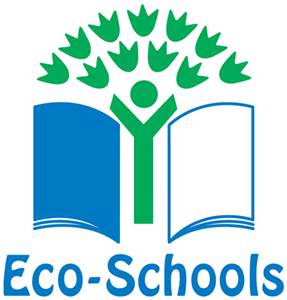 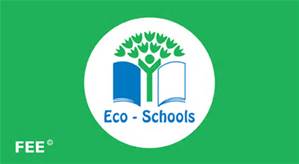 Go eco, go green, Help keep the world clean,Show you are eco keen,On our school eco day wear green.Important Information:Our Eco Green Day is on Friday the 30th of April 2021.On this day please wear green.Please bring in £1 on Friday the 30th of April 2021 to support our fundraising efforts.If you have any questions, please let us know.The Eco Committee and School Council